Tablo1Madde 1- TARAFLAR:Ordu Üniversitesi adına Bilimsel Araştırma Projeleri Komisyonu Başkanı ile Proje Yürütücüsü arasında aşağıdaki şartlarla bu araştırma projesi sözleşmesi yapılmış ve taraflarca imzalanmıştır.Taraflar arasındaki hukuki ilişki, Ordu Üniversitesi Bilimsel Araştırma Projeleri Koordinasyon Birimi tarafından resmi kanallarla sağlanır.Madde 2-TANIMLAR:Bu sözleşmenin bundan sonraki kısımlarında Ordu Üniversitesi “Üniversite”; Ordu Üniversitesi Bilimsel Araştırma Projeleri Koordinasyon Birimi “Koordinatörlük”; Ordu Üniversitesi Bilimsel Araştırma Projeleri Komisyonu “Komisyon”; Proje Yürütücüsü olan …………………………………. “Yürütücü”; kabul edilen proje önerisi “Proje” ve Ordu Üniversitesi Bilimsel Araştırma Projeleri Yönergesi “Yönerge” olarak anılacaktır.Madde 3- SÖZLEŞMENİN KONUSU:Bu sözleşmenin konusu Tablo 1’de bilgileri belirtilen Bilimsel Araştırma Projesinin Üniversite tarafından sözleşmede belirtilen şekliyle desteklenmesidir.Madde 4- PROJENİN SÜRESİ:İşbu sözleşmeye konu olan projenin süresi, yukarıda belirtilen başlama tarihinden itibaren ek süre hakkı saklı kalmak kaydıyla Tablo 1’de belirtildiği şekildedir.Madde 5- DESTEK MİKTARI:İşbu sözleşmeye konu olan projenin bütçesi, mevzuatındaki ek bütçe hakkı saklı kalmak kaydıyla Tablo 1’de belirtildiği şekildedir.	Madde 6- PROJE YÜRÜTÜCÜSÜNÜN YÜKÜMLÜLÜĞÜ:Projenin bilimsel/sanatsal etik kurallara bağlı olma, yönerge ve yönetmeliklere uygun şekilde yürütülme, tamamlanma, rapor ve yayın sunma yükümlülüklerinin yerine getirilmesinden Yürütücü sorumludur.Desteklenmesi kabul edilmiş projenin içeriğinde Komisyonun yazılı izni alınmadan hiçbir değişiklik yapılamaz.Araştırma projeleri (A ve B tipi) için yürütücünün, en geç proje bitiminden iki yıl sonrasına kadar Üniversite Bilimsel Araştırma Projeleri mevzuatınca belirlenmiş yayın şartlarını sağlamakla yükümlüdür. Ayrıca projeden yapılacak her türlü yayın ve diğer materyallerde  “Bu çalışma  Ordu Üniversitesi Bilimsel Araştırma Projeleri Komisyonunca kabul edilen .............no’ lu proje kapsamında desteklenmiştir.” dipnotunun konulması ve yayınların bir kopyasının Koordinatörlüğe gönderilmesi zorunludur.Madde 7- ARAÇ, GEREÇ VE DONANIM:Proje kapsamında alınan her türlü taşınmaz ve taşınır malzemenin (demirbaş, sarf, yazılım v.b),  mülkiyet hakkı Üniversite’ye aittir. Proje bağlamında temin edilen makine ve teçhizat, proje ihtiyacı için kullanımdan arta kalan zamanlarda Üniversite’nin uygun gördüğü şekilde kullandırılabilir. Bu araç, gereç ve donanım proje süresince, Proje Yürütücüsünün gözetimi ve sorumluluğu altındadır.Madde 8- ARA RAPOR:Altı aydan fazla süren projeler için Yürütücü tarafından altı aylık dönemlerde yapılan çalışmalarla ilgili bilgilerin yer aldığı ara raporun sunulması zorunludur.Ara raporlar zamanında gönderilmediği ve kabul edilebilir bir gerekçe bildirilmediği takdirde Komisyonun projenin desteğini durdurma yetkisi bulunmaktadır.Madde 9- SONUÇ RAPORU:Projenin tamamlanmasından sonra en geç üç ay içerisinde tüm araştırma sonuçlarını içeren sonuç raporu Komisyonda görüşülmek üzere Koordinatörlüğe verilir. Madde 10- GÜVENLİK TEDBİRLERİ:Yürütücü, ilgili kanun, tüzük ve yönetmeliklere göre projeye ilişkin çalışmalar esnasında her türlü sağlık ve güvenlik önlemlerinin alınmasından sorumludur.Madde 11- GİZLİLİK:Yürütücü, projeyle ilgili olarak elde edilecek bilgilerin gizliliğinin korunması bakımından Üniversite’ye karşı sorumludur.Madde 12- PATENT VE TELİF HAKLARI:Projeden elde edilen her türlü bilimsel sonuçlar ile uygulamaların telif hakları “Ordu Üniversitesi Fikri ve Sınai Mülkiyet Hakları Yönetimi Yönergesi” ne göre düzenlenir.Madde 13- SÖZLEŞMENİN UZATILMASI:Proje esas olarak önerilen süre içinde tamamlanır. Gerekli durumlarda ek süre ya da süre dondurma istekleri, Proje Yürütücüsünün gerekçeli başvurusu üzerine Komisyon tarafından karara bağlanır. Verilecek ek süre ile birlikte proje süresi üç yılı aşamaz.Madde 14- PROJENİN İPTALİ VE SÖZLEŞMENİN FESHİ:İzleme sürecinde, Projenin öngörülen amacına uygun biçimde yürütülmemesi veya yürütücünün faaliyet sırasında zorunlu sebepten dolayı ayrılması halinde taraflarca imzalanmış olan bu sözleşme, Komisyonun önerisi ve Rektör onayı ile feshedilerek proje iptal edilebilir. Bununla birlikte Komisyon tarafından uygun görülen bir öğretim elemanının Proje Yürütücüsü olarak görevlendirilmesi ve ayrı bir sözleşme imzalanması suretiyle proje devam ettirilebilir. Bu durum projenin azami süresinde değişiklik yaratmaz.Madde 14-SÖZLEŞMEDE YER ALMAYAN HALLER:Bu sözleşmede yer almayan hususlarda Ordu Üniversitesi Bilimsel Araştırma Projeleri Yönergesi, Yüksek Öğretim Kurumları Bilimsel Araştırma Projeleri Hakkında Yönetmelik ve konuyla ilgili diğer mevzuat hükümleri uygulanır.Madde 15-ANLAŞMAZLIKLARIN GİDERİLMESİ:İşbu sözleşmenin uygulanmasından doğabilecek ihtilaflar halinde ve anlaşmazlıkların çözümünde, yetkili merci Ordu Mahkeme ve İcra Daireleridir.TARİH:...../....../201…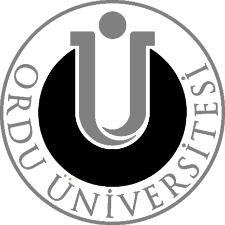 T.C.ORDU ÜNİVERSİTESİBİLİMSEL ARAŞTIRMA PROJESİ (BAP) DESTEKLEME SÖZLEŞMESİProjenin BaşlığıProjenin BaşlığıProjenin YöneticisiProjenin YöneticisiProje NoProje BütçesiBaşlama TarihiProjenin TürüProjenin TürüSüresi(Ay)Ordu Üniversitesi Bilimsel Araştırma Projeleri Komisyon BaşkanıProje YürütücüsüProf. Dr. Fikri BALTAYürütücüİMZA:İMZA: